Hiermit gestatte ich __________________________________ meinem Sohn / meiner Tochter ____________________________ an der Sonderzugfahrt nach Magdeburg ab 24.08.2019 01:00 Uhr bis 25.08.2019 02:00 Uhr teilzunehmen. Mir ist bekannt, dass während der gesamten Zeit der Auswärtsfahrt keine Aufsichtspflicht seitens des Organisationsteams besteht und die Rückankunft nach 0:00 Uhr erfolgen wird. die Ordner bei schwerwiegenden Verstößen das Recht haben, meinen Sohn / meine Tochter von der weiteren Teilnahme an der Fahrt auszuschließen, sie ggf. auf meine Kosten zurück zu schicken und in Regress genommen werden können.das Organisationsteam während der Fahrt nicht den Alkoholkonsum der Teilnehmer kontrolliert. Jeder ist für seinen Alkoholkonsum selbst verantwortlich. Ich habe mein Kind über den Missbrauch von Alkohol aufgeklärt. Für durch Zuwiderhandlungen entstandene Schäden wird keinerlei Haftung seitens des Organisationsteams übernommen. 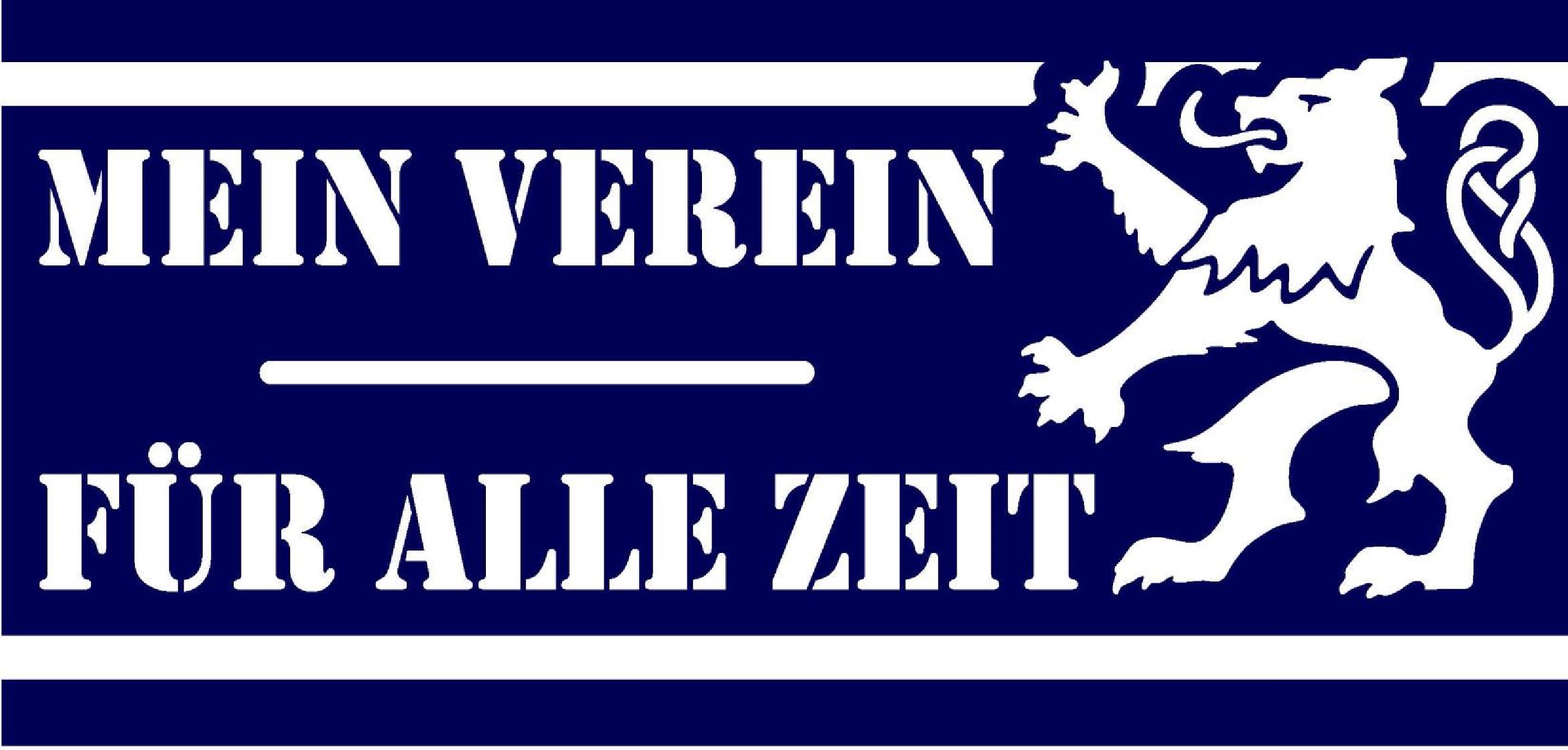 das Organisationsteam keinerlei Haftung für Personen und/oder Sachschäden übernimmt. Ich habe die aufgeführten Punkte sorgfältig gelesen und akzeptiere diese in vollem Umfang. Die Verantwortung für mein Kind übernehme ich in jeglicher Hinsicht. _____________________, den _____________  Ort                                    Datum _______________________________________ Unterschrift eines Erziehungsberechtigten 